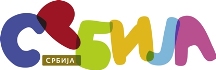 „Види Србију - које моменте ћеш памтити овог лета?“Београд, Tрг Републике 22.06.2018.Промотивна кампања Туристичке организација Србије намењена домаћим гостима у циљу представљања понуде Србије у летњем периоду.Промотивнa кaмпања Туристичке организације Србије (ТОС) под називом   „Види Србију“ - које моменте ћеш памтити овог лета?,  намењена домаћим гостима у циљу представљања туристичке понуде Србије у летњем периоду, наставља се и  ове године. Резултати које је ова промотивна активност  ТОС-а дала у 2015., 2016. и 2017. години претходили су планирању овогодишње кампање.Промотивном кампањом „Види Србију“ - које моменте ћеш памтити овог лета? ТОС промовише понуду Србије у предстојећем летњем периоду и позива домаће госте да свој летњи одмор или његов део проведу на дестинацијама широм Србије, како путем оглашавања, тако и коришћењем online канала промоције уз нагласак на друштвене мреже као генераторе великог броја значајне циљне групе туриста.Учесници промотивног догађаја:Туристичка организација Србије, Туристичке организације Београда, Врњачке Бање, Крушевца,  Деспотовца, Пирота, Златибора, Новог Сада, Ниша,  Аранђеловца, Тополе, Куршумлије, Драгачева, Голубца, Пожаревца, Суботице, Сокобање,   Ивањице, Вршца,  Беле Паланке, Великог Градишта,Чачка, Крагујевца, Краљева, Врања, Зрењанина, Старе Пазове,  Бољевца и Пролом бања.17.00-17.30 часова     Долазак учесника и припремање поставке17.30-18.00 часова     Изјаве за медије18.00 часова           	Свечано отварање и поздравна речОбраћање:Миодраг Поповић, директор Туристичке организације БеоградаМарија Лабовић, в.д. директор, Туристичка организација СрбијеКултурно-уметнички програм 18.10-18.15 Најава промотивне туристичке кампање „Види Србију - које моменте ћеш         памтити овог лета? “, Воја Недељковић Лесковац –музичка група ,,Бубамаре“  Песма ,,Србија је велика тајна“, аутор текста    Десанка Максимовић  18.20-19.00  Београд- Музички програм  ансамбла ,,Балканске Жице“ 19.00-19.15  Врање –сплет фолклорних народних игара КУД ,,Севдах“ 19.15-19.25  Крагујевац-АФА Светозар Марковић, Староградске игре, СКЦ Крагујевац 19.25-19.55  Драгачево – Трубачки оркестар ,, Драгачевске трубе“, Гуча,  19.55-20.15  Сокобања – „Прва хармоника“ 20.15-20.25  Ивањица-Милан Милосављевић, глумац у лику Нушића ће најавити Фестивал       ,,Нушићијаду“20.25-20.45  Сокобања –  „Green festival“ 20.45-21.00- Чачак-Star Dance Studio Čačak21.00-21.30  Ниш – бенд из „Nisville“ организације који ће промовисати „Nisville Jazz festival“ 21.30-22.30  Туристичка организација Србије- Јован Маљоковић са бендом  У оквиру догађаја посетиоци имају и прилику да на квизу знања „Колико познајете Србију“ добију неку од вредних награда  попут  викенда у некој од туристичких дестинација у Србији или вожњу хелихоптером изнад неке туристичке дестинације у Србији, као и друге вредне награде.